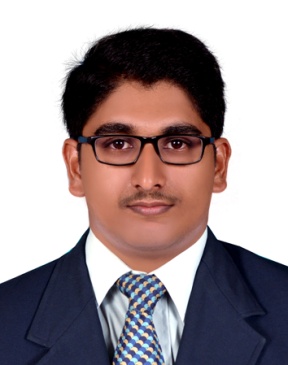 Email: shafee.388042@2freemail.com  CAREER OBJECTIVESIntend to build a career with leading corporate of hi-tech environment with committed & dedicated people. To explore myself fully and realize my potential with the best minds in the industry. Willing to work as key player in a challenging and creative environment. EDUCATION & OTHER COURSESTECHNICAL SKILLSOperating Systems		: Windows 8/7, LinuxCAD/CAM Softwares		: CATIA v5, Auto CADProgramming Languages	: C, C++Other Softwares		: MS Word, Excel, Power Ponit, Carrier HAP, Elite Duct Size,  McQuay Pipe Sizer and Duct  SizerACHIEVEMENTS & AWARDSSecured 2970th rank in Kerala Engineering Entrance Exam in 2014Awarded Merit Cum Means Scholarship TECHNICAL AND INDUSTRIAL EXPERIENCEProject on ‘Employability Gap of Engineering Graduates in RIT’ to understand the employability gap among the engineering graduates of Rajiv Gandhi Institute of Technology, Kottayam.Seminar on ‘Fundamental Theories and Key Technologies for smart and Optimal Manufacturing in the Process industry’Attended a 5-day training programme in Kozhikode Diesel Power Plant. Studied about various sections in a diesel power plant, engine components and various different systems in the plant.One-day visit at Autocast, Cherthala introduced us to all procedures of industrial casting. Studied various technologies used in casting. INTERESTS & HOBBIESWatching moviesDrivingSocial service LANGUAGES KNOWNEnglish 		-Speak, Read, Write & Understand.Malayalam 		-Speak, Read, Write & Understand.Hindi(Basic) PERSONAL DETAILSCOURSESSCHOOL/
COLLEGEUNIVERSITY/
BOARDYEAR OF PASSINGCGPA/GRADEPERCENTAGEBachelor of Technology in Mechanical EngineeringRajiv Gandhi Institute of Technology, KottayamMG University, Kottayam20186.93/10(First Class)-Diploma in Building Mechanical SystemMEDAC Design AcademyMEDAC Management and Academic Council2018A Grade-Higher SecondaryNochat Higher Secondary School, NochatKerala State2013-88.66SSLCNochat Higher Secondary School, NochatKerala State2011-98Date of Birth :05 MAY 1996Gender:MaleNationality:IndianCivil Status:Single 